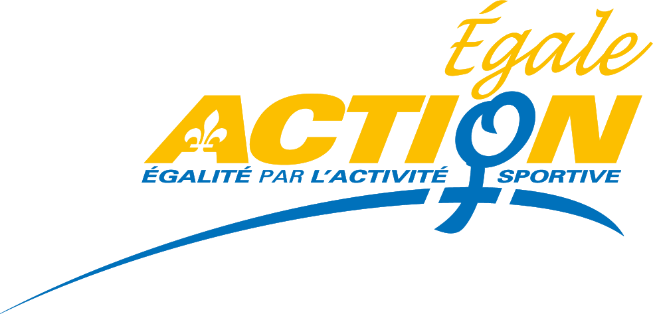 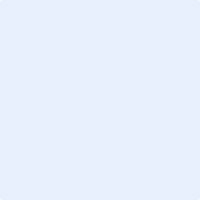 RAPPORT D’ACTIVITÉSPSAF 2018-2019Nom du projet : Date : Lieu : Nombres de participant-es : Âge des participant-es (si disponible) : Nombre de participantes devenues membres de la fédération suite à l’activité : Nom du-de la responsable ou de l’organisation responsable de l’activité : Brève description de l’activité :Points positifs du projet : Difficultés rencontrées : Les ajustements nécessaires : Modifications au projet initial – si applicable : Budget à jour :Autres informations : Veuillez retourner ce document dûment rempli dans un délai de 4 semaines après la tenue de l’événement à Béatrice Lavigne, info@egaleaction.com Merci!